Α Ν Α Κ Ο Ι Ν Ω Σ Η Από την υπηρεσία ύδρευσης του Δήμου Λευκάδας, σας ενημερώνουμε ότι  αύριο  16/6/2023  ημέρα Παρασκευή, από τις 9:00 το πρωί  μέχρι τις 12:00 το μεσημέρι,  θα γίνει διακοπή νερού στην πόλη της Λευκάδας και συγκεκριμένα στις περιοχές:  Πεφανερωμένης, Αναπαύσεως και  Αη Γιάννη, λόγω εργασιών σύνδεσης για ενίσχυση του δικτύου ύδρευσης.							ΕΛΛΗΝΙΚΗ ΔΗΜΟΚΡΑΤΙΑ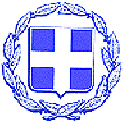 ΝΟΜΟΣ ΛΕΥΚΑΔΑΣΔΗΜΟΣ ΛΕΥΚΑΔΑΣΔΝΣΗ ΤΕΧΝΙΚΩΝ ΥΠΗΡΕΣΙΩΝΤΜΗΜΑ ΥΔΡΕΥΣΗΣ & ΑΠΟΧΕΤΕΥΣΗΣΛευκάδα   15-6-2023